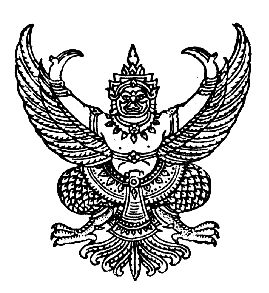 ประกาศองค์การบริหารส่วนตำบลเกษมทรัพย์เรื่อง แผนปฏิบัติการตามตัวชี้วัดการประเมินคุณธรรมและความโปร่งใสในการดำเนินงานของหน่วยงานภาครัฐ (ITA)ประจำปีงบประมาณ พ.ศ.2563............................................ด้วยองค์การบริหารส่วนตำบลเกษมทรัพย์ ได้ดำเนินการจัดทำแผนปฏิบัติการตามตัวชี้วัดการประเมินคุณธรรมและความโปร่งใสในการดำเนินงานของหน่วยงานภาครัฐ (ITA) ประจำปีงบประมาณ พ.ศ.2563 เพื่อให้คณะผู้บริหาร สมาชิกสภา อบต. พนักงาน เจ้าหน้าที่ และผู้มีส่วนได้ส่วนเสียภายนอก ได้ทราบกรอบระยะเวลาการปฏิบัติ ขั้นตอนในการประเมินคุณธรรมและความโปร่งใสในการดำเนินงานของหน่วยงานภาครัฐ (ITA) ตามประกาศสำนักงานคณะกรรมการป้องกันและปราบปรามการทุจริตแห่งชาติ (สำนักงาน ป.ป.ช.) เรื่อง การขยายระยะเวลาการดำเนินงานตามปฏิทินการประเมินคุณธรรมและความโปร่งใสในการดำเนินงานของหน่วยงานภาครัฐ ประจำปีงบประมาณ พ.ศ.2563 ลงวันที่ 18 มีนาคม 2563องค์การบริหารส่วนตำบลเกษมทรัพย์ อำเภอปักธงชัย จังหวัดนครราชสีมา จึงขอประกาศใช้แผนปฏิบัติการตามตัวชี้วัดการประเมินคุณธรรมและความโปร่งใสในการดำเนินงานของหน่วยงานภาครัฐ (ITA) ประจำปีงบประมาณ พ.ศ.2563จึงประกาศให้ทราบโดยทั่วกัน		ประกาศ ณ วันที่ 20 เมษายน พ.ศ.2563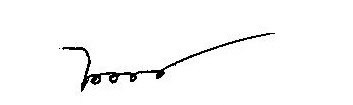               				(นางสาวน้อย สดสระน้อย) 				 นายกองค์การบริหารส่วนตำบลเกษมทรัพย์แผนปฏิบัติการตามตัวชี้วัดการประเมินคุณธรรมและความโปร่งใสในการดำเนินงานของหน่วยงานภาครัฐ (ITA)ประจำปีงบประมาณ พ.ศ.2563องค์การบริหารส่วนตำบลเกษมทรัพย์ อำเภอปักธงชัย จังหวัดนครราชสีมาด้วยสำนักงานคณะกรรมการป้องกันและปราบปรามการทุจริตแห่งชาติ (สำนักงาน ป.ป.ช.) ได้มีประกาศ เรื่อง การขยายระยะเวลาการดำเนินงานตามปฏิทินการประเมินคุณธรรมและความโปร่งใสในการดำเนินงานของหน่วยงานภาครัฐ ประจำปีงบประมาณ พ.ศ.2563 ลงวันที่ 18 มีนาคม 2563 เพื่อให้หน่วยงานภาครัฐที่เข้าร่วมการประเมินฯ ใช้ประกอบการวางแผนและดำเนินการประเมินตามขั้นตอนและช่วงเวลาที่กำหนด โดยสำนักงานคณะกรรมการป้องกันและปราบปรามการทุจริตแห่งชาติ (สำนักงาน ป.ป.ช.) ได้ดำเนินงานโครงการประเมินคุณธรรมและความโปร่งใสในการดำเนินงานของหน่วยงานภาครัฐ ประจำปีงบประมาณ พ.ศ.2563 โดยมีกลุ่มเป้าหมายเป็นหน่วยงานภาครัฐทั่วประเทศ จำนวน 8,304 หน่วยงาน เพื่อให้หน่วยงานที่เข้าร่วมโครงการได้รับทราบผลการประเมิน เพื่อใช้เป็นข้อมูลประกอบการจัดทำแนวทางการปรับปรุงแก้ไขและพัฒนาให้หน่วยงานภาครัฐทุกแห่ง มีคุณธรรมในการดำเนินงานภายใต้มาตรฐานเดียวกันทั่วประเทศ ประกอบกับคณะรัฐมนตรีในการประชุมเมื่อวันที่ 17 มีนาคม 2563 ได้มีมติเห็นชอบมาตรการเร่งด่วนในการป้องกันวิกฤตการณ์จากโรคติดเชื้อไวรัสโคโรนา 2019 (Coronavirus Disease 2019 COVID-19) องค์การบริหารส่วนตำบลเกษมทรัพย์ เล็งเห็นถึงความสำคัญของการประเมินคุณธรรมและความโปร่งใสในการดำเนินงานของหน่วยงานภาครัฐ เพื่อจะได้ใช้เป็นข้อมูลประกอบการจัดทำแนวทางการปรับปรุงแก้ไขและพัฒนาองค์การบริหารส่วนตำบลเกษมทรัพย์ จึงได้จัดทำแผนปฏิบัติการตามตัวชี้วัดการประเมินคุณธรรมและความโปร่งใสในการดำเนินงานของหน่วยงานภาครัฐ (ITA) ประจำปีงบประมาณ พ.ศ.2563 ขององค์การบริหารส่วนตำบลเกษมทรัพย์ขึ้น โดยยึดแนวทางตามปฏิทินการประเมินคุณธรรมและความโปร่งใสในการดำเนินงานของหน่วยงานภาครัฐ เพื่อให้ คณะผู้บริหาร สมาชิกสภา อบต. พนักงานเจ้าหน้าที่  และผู้มีส่วนได้ส่วนเสียภายนอก ได้ทราบกรอบระยะเวลาการปฏิบัติ ขั้นตอนในการประเมินคุณธรรมและความโปร่งใสในการดำเนินงานของหน่วยงานภาครัฐ ประจำปีงบประมาณ พ.ศ.2563  โดยได้จัดทำแผนปฏิบัติการตามตัวชี้วัดการประเมินคุณธรรมและความโปร่งใสในการดำเนินงานของหน่วยงานภาครัฐ (ITA) ประจำปีงบประมาณ พ.ศ.2563 ตามรายละเอียด ดังนี้-2-         (นางสาวน้อย สดสระน้อย) 				 นายกองค์การบริหารส่วนตำบลเกษมทรัพย์ลำดับที่กรอบระยะเวลาขั้นตอนการดำเนินการหมายเหตุ1วันที่ 1 เมษายน ถึงวันที่ 31 พฤษภาคม พ.ศ.25631.ลงทะเบียนเข้าใช้งานระบบ ITAS เพื่อใช้งานทางเว็บไซต์ https://itas.macc.go.th หรือเว็บไซต์สำนักงาน ป.ป.ช.(http://www.nacc.go.th) แบนเนอร์ ITA2.เมื่อเข้าระบบแล้วให้เปิดใช้งานโดยใช้รหัสผ่านของผู้ดูแลระบบของหน่วยงาน (Admin หน่วยงาน) และผู้บริหารที่รับผิดชอบประเมินของหน่วยงาน3.นำเข้าข้อมูลข้อมูลในระบบ ITAS เพื่อเตรียมการประเมินดังนี้   3.1 นำเข้าข้อมูลผู้มีส่วนได้ส่วนเสียภายในในระบบ ITASตามประกาศ สำนักงาน ป.ป.ช. เรื่องปฏิทินการประเมินคุณธรรมและความโปร่งใสในการดำเนินงานของหน่วยงานภาครัฐ ประจำปีงบประมาณ พ.ศ.2563 ลงวันที่ 27 มีนาคม2563ลำดับที่กรอบระยะเวลาขั้นตอนการดำเนินการหมายเหตุ   3.2 นำเข้าข้อมูลของผู้มีส่วนได้ส่วนเสียภายนอกในระบบ ITAS2วันที่ 1-30 มิถุนายน พ.ศ.25631.ดำเนินการเก็บรวบรวมข้อมูลตามแบบตรวจการเปิดเผยข้อมูลสาธารณะ (OIT)3วันที่ 1 มิถุนายน ถึงวันที่ 31 กรกฎาคม พ.ศ.25631.ดำเนินการเก็บรวบรวมข้อมูลตามแบบวัดการรับรู้ของผู้มีส่วนได้ส่วนเสียภายใน (IIT) จนครบจำนวนขั้นตอนขั้นตำที่กำหนด2.ดำเนินการเก็บรวบรวมข้อมูลตามแบบวัดการรับรู้ของผู้มีส่วนได้ส่วนเสียภายนอก (EIT)4วันที่ 1-31 กรกฎาคม พ.ศ.25631.ผู้รับจ้างการประเมินฯ ดำเนินการตรวจสอบและให้คะแนนหน่วยงานที่เข้ารับการประเมินฯ ตามแบบตรวจการเปิดเผยข้อมูลสาธารณะ (OIT)5วันที่ 1-30 กันยายน พ.ศ.2563สำนักงาน ป.ป.ช. ประกาศผลและเผยแพร่รายงานผลการเมิน ประจำปีงบประมาณ พ.ศ.2563